 ‘Lion’ key scene analysis table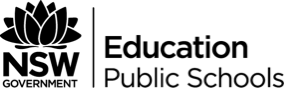 Focus questions:Describe your emotional response to this scene. How does the director achieve this?Whose perspective is represented in this scene? What dominant Australian and/or Indian cultural and social narratives have been represented OR challenged in this scene?What film techniques have been used to create an authoritative voice?How does this scene position you to question the nature of authority in storytelling?AreaResponseKey Scene:Scene contextCinematography (camera work)Sound (diegetic and non-diegetic)Colour and lightingScript/dialogueDominant cultural/social narrative representedOther